Ergo 2F ESD 200™
Tilt [ERGO 2F 200 ESD TILT FR]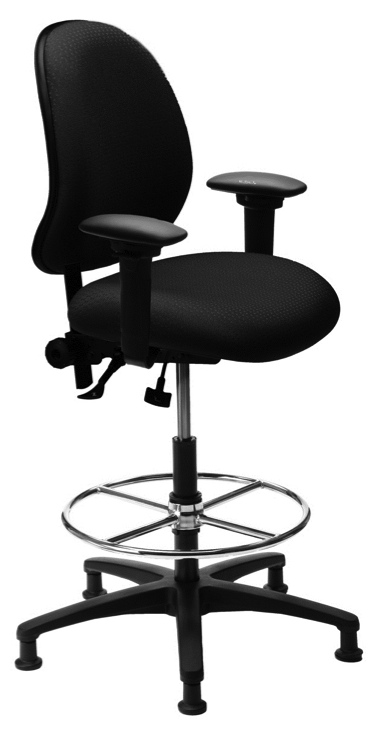 BackrestFully Upholstered Dual Curve Backrest17" wide by 19" highArmsClick here to view optionsSeatHigh Resilient Polyurethane FoamSeat Pan 20" wide by 19" deepOptions:Memory Foam Seat [EA]ESD Small seat - 18.5"W x 17"D [ESDSS]Triple Density Foam Seat (Adds 1/4" to seat width and depth) [TDF]3 Lever Tilt MechanismBack Angle AdjustmentBack Height AdjustmentSeat TiltPneumatic Lift (Seat Height)200 mm ESD pneumatic lift (20.5"-27.5")Options:267 mm ESD pneumatic lift (23"-33") [267mm]Base/Glides/Casters1 1/4"ESD  Glides26"  High Pressure Die Cast Polished Aluminum BaseSurface to Ground Resistance 105 - 109 OHMS 20" Diameter Height Adjustable Footring (for use as a foot rest only)Options:Urethane ESD Casters (adds 1" to seat height) [EUC]Lock-on ESD Urethane Casters (adds 1" to seat height) [ELON]Lock-off ESD Urethane Casters (adds 1" to seat height) [ELOF]UpholsteryChair in vinyl or fabricOptions:Back Trim [BT]Class 100 Cleanroom (only available in vinyl) [CRPACK]